ILMO SR. PRESIDENTE DA COMISSÃO ELEITORAL DO PROCESSO SUCESSÓRIO PARA A CHEFIA DO DEPARTAMENTO DE QUÍMICA DO CENTRO DE CIÊNCIAS EXATAS E DA NATUREZA DA UFPB – CAMPUS IEu, abaixo assinado, lotado no Departamento de Química do Centro de Ciências Exatas e da Natureza da UFPB, Campus I, venho requerer a esta Comissão Eleitoral a minha inscrição à eleição para o cargo de Chefe do Departamento de Química, a ser realizada no dia 08 de março de 2021, conforme as normas internas divulgadas pela Comissão Eleitoral.Nestes termos,Peço deferimento.João Pessoa, ____ de fevereiro de 2021.Candidato à Chefe do 
Departamento de Química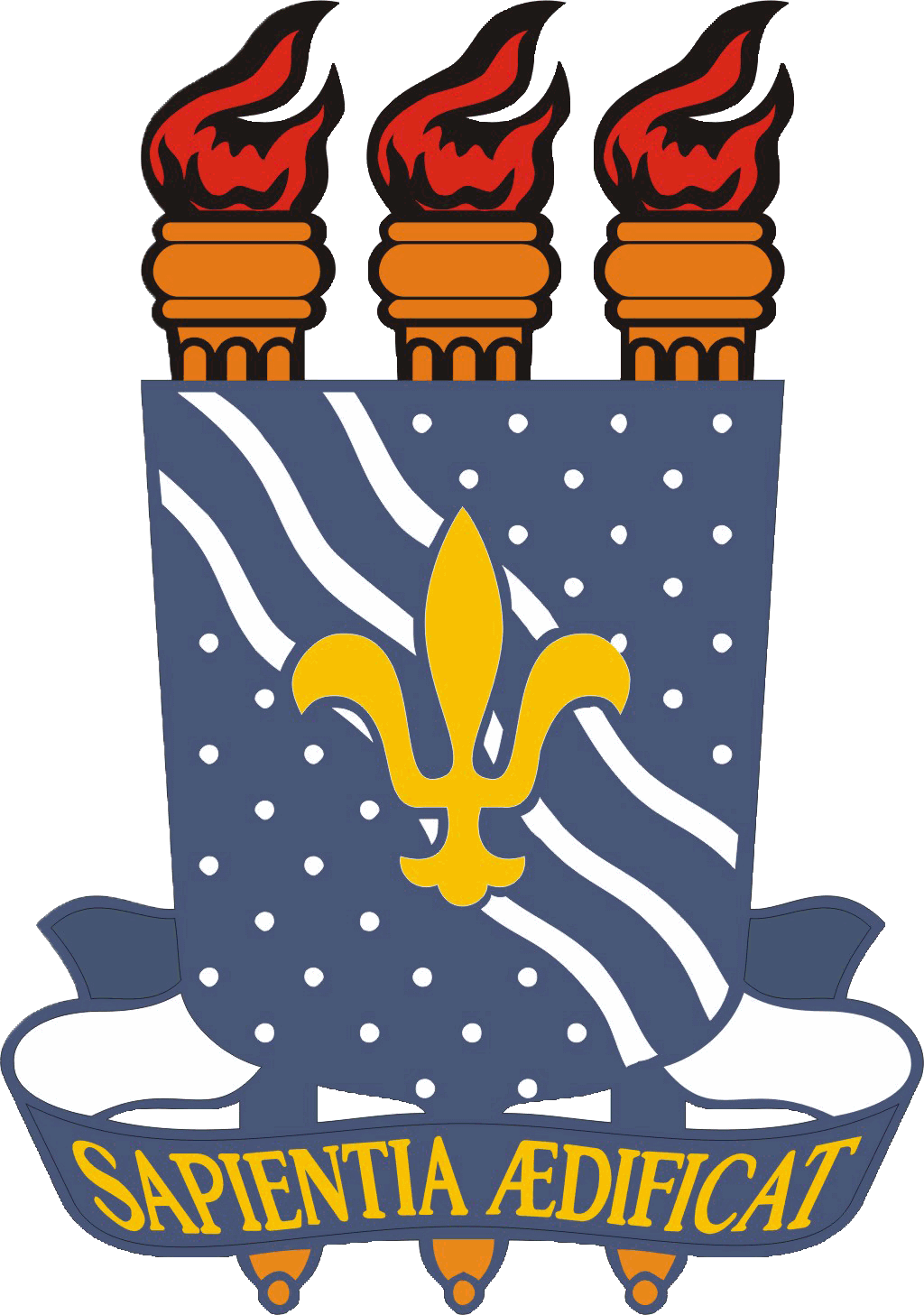 Universidade Federal da Paraíba
Centro de Ciências Exatas e da Natureza
Departamento de Química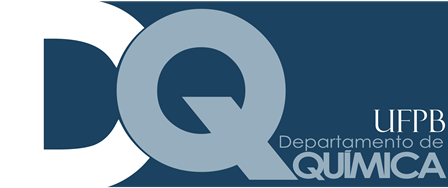 